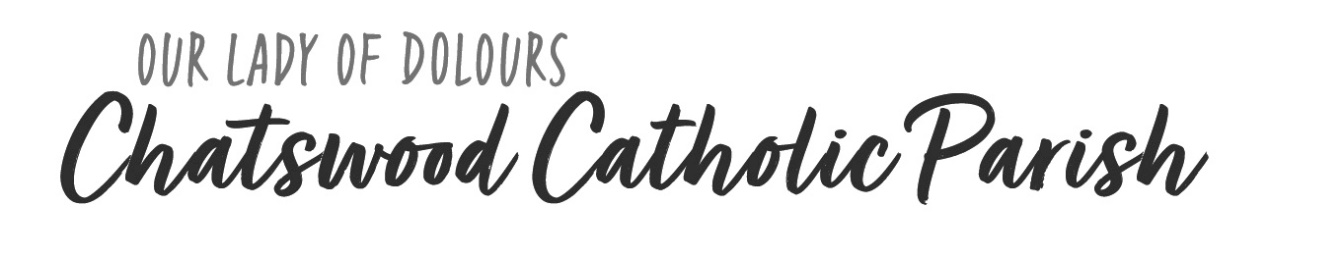 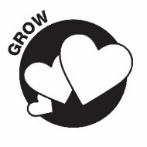 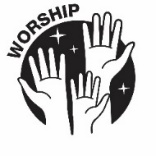 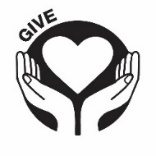 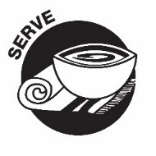 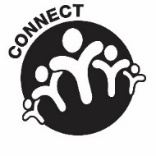 We invite you to book into a “Parents’ Connect Gathering” online at bbcatholic.org.au/Chatswood or by contacting Bernadette.ho@bbcatholic.org.au. Please complete this form and bring it along with you.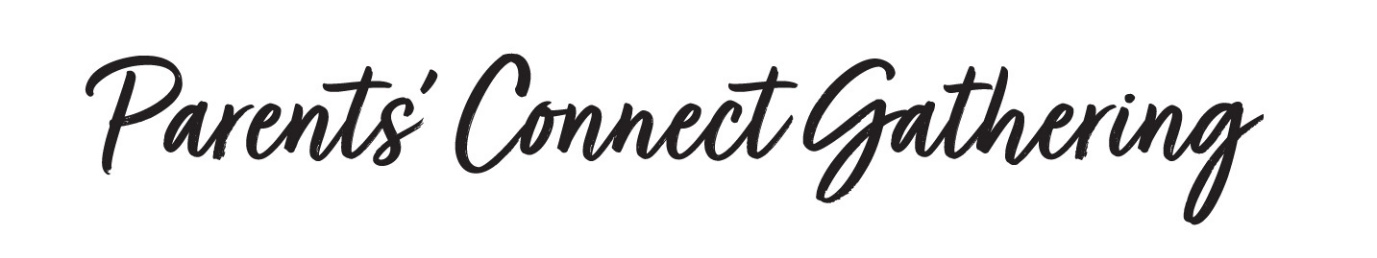 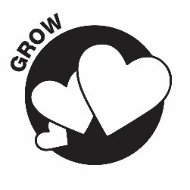 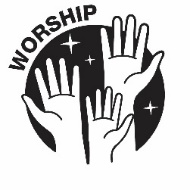 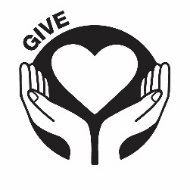 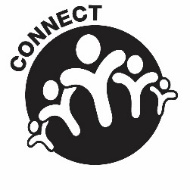 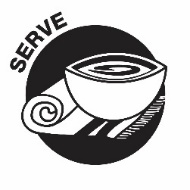 Relaxed, fun and informal, our gatherings offer a wonderful opportunity to:Connect with members of our parish team and meet other parents in our parish community. Reflect on the supportive faith partnership created between home, school and Parish.Discover pathways to belonging in our Parish family. You belong and we look forward to getting to know you and hearing about your family.Explore where you are on your faith journey and discover how our Parish seeks to support you to nurture your spiritual growth. Wherever you are on your faith journey, we welcome you and we’re glad you’re here with us.WHERE DO WE MEET?Designed for parents, the gatherings are held in the parish meeting rooms (Magnificat Room) located on the corner of Kirk and Archer Streets opposite the church. Either or both parents are welcome to attend.BOOK ONLINE Go to bbcatholic.org.au/Chatswood under the “schools” tab or contact Bernadette Ho Bernadette.ho@bbcatholic.org.au  Ph: 9410 9031We look forward to spending time with you!Parents’ Connect Gathering dates for 2020CHILD’S FIRST NAMESURNAMEAddressAddressAddressAddressChild’s religionIf Baptised, date and placeDETAILS OF PARENTSDETAILS OF PARENTSDETAILS OF PARENTSDETAILS OF PARENTSMother’s NameReligionFather’s nameReligionEmailPhoneDo you have a church community to which you presently belong? If so, which?Do you have a church community to which you presently belong? If so, which?Do you have a church community to which you presently belong? If so, which?Do you have a church community to which you presently belong? If so, which?Describe your involvement in this or any church in the last ten yearsDescribe your involvement in this or any church in the last ten yearsDescribe your involvement in this or any church in the last ten yearsDescribe your involvement in this or any church in the last ten yearsHow do you live out your faith and spirituality?How do you live out your faith and spirituality?How do you live out your faith and spirituality?How do you live out your faith and spirituality?Saturday 7 March 202010- 11amSaturday 4 April 202010 -11amSaturday 16 May 202010 -11amSaturday 13 June 202010 -11amSaturday 8 August 202010 -11amSaturday 12 September 202010 -11am